Об утверждении программы профилактики правонарушений, осуществляемой Исполнительным комитетом Елабужского муниципального района Республики Татарстан в 2019 годуВ соответствии с частью 1 статьи 8.2 Федерального закона от 26 декабря 2008 года  №294-ФЗ «О защите прав юридических лиц и индивидуальных предпринимателей при осуществлении государственного контроля (надзора) и муниципального контроля» Исполнительный комитет Елабужского муниципального района Республики ТатарстанПОСТАНОВЛЯЕТ:Утвердить прилагаемую Программу профилактики нарушений, осуществляемую  Исполнительным комитетом Елабужского муниципального района Республики Татарстан в 2019 году.Органам и должностным лицам Исполнительного комитета Елабужского муниципального района Республики Татарстан, уполномоченным на осуществление муниципального жилищного контроля обеспечить в пределах своей компетенции выполнение Программы профилактики нарушений, утвержденной пунктом 1 настоящего постановления. Начальнику отдела учета и распределения жилья Исполнительного комитета Елабужского муниципального района Республики Татарстан ежегодно в срок до 1 декабря обеспечить разработку программы профилактики нарушений на очередной год.Настоящее постановление подлежит официальному опубликованию.Контроль за исполнением настоящего постановления оставляю за собой.Руководитель                                                                            Р.С. Хайруллин Приложение
к постановлению Исполнительного комитета Елабужского муниципального района Республики Татарстан
от __________________№_Программа профилактики нарушений, осуществляемой
 Исполнительным комитетом Елабужского муниципального района Республики Татарстан в 2019 годуРаздел 1. Общие положенияПрограмма профилактики нарушений, осуществляемой
Исполнительным комитетом Елабужского муниципального района Республики Татарстан в 2019 году, разработана в соответствии со статьей 8.2 Федерального закона от 26 декабря 2008 года № 294-ФЗ «О защите прав юридических лиц и индивидуальных предпринимателей при осуществлении государственного контроля (надзора) и муниципального контроля» в целях:- профилактики и предупреждения нарушений юридическими лицами и индивидуальными предпринимателями обязательных требований и требований, установленных муниципальными правовыми актами, - устранения причин, факторов и условий, способствующих нарушениям обязательных требований и требований, установленных муниципальными правовыми актами, - обеспечения проведения мероприятий по профилактике нарушений обязательных требований в соответствии с утвержденным планом профилактики нарушений.Задачами программы являются: - Укрепление системы профилактики нарушений обязательных требований путём активизации профилактической деятельности. - формирование единого понимания обязательных требований в установленной сфере регулирования у всех участников контрольно-надзорной деятельности;- выявление причин, факторов и условий, способствующих нарушению обязательных требований, определение способов устранения или снижения рисков их возникновения;-  Повышение правосознания и правовой культуры руководителей юридических лиц и индивидуальных предпринимателей. Срок реализации программы: 2019 г.Исполнительный комитет Елабужского муниципального района Республики Татарстан осуществляет профилактические мероприятия на основе соблюдения базовых принципов:принцип понятности - представление информации об обязательных требованиях в простой, понятной, исчерпывающей форме: описание, пояснение, приведение примеров самих обязательных требований, указание нормативных правовых актов их содержащих и административных последствий за нарушение обязательных требований и др.;принцип информационной открытости - доступность для подконтрольных субъектов сведений об организации и осуществлении профилактических мероприятий;принцип вовлеченности - обеспечение включения подконтрольных субъектов посредством различных каналов и инструментов обратной связи в процесс взаимодействия по поводу предмета профилактических мероприятий, их качества и результативности;принцип полноты охвата - включение в программу профилактических мероприятий максимального числа подконтрольных субъектов;принцип обязательности - обязательное проведение профилактических мероприятий по всем видам контроля (надзора);принцип актуальности - регулярный анализ и обновление программы профилактических мероприятий;принцип релевантности - выбор набора видов и форм профилактических мероприятий, учитывающий особенности подконтрольных субъектов (специфика вида деятельности, размер организации, наиболее удобный способ коммуникации и др.) и объектов;принцип периодичности - обеспечение регулярности проведения профилактических мероприятий.Раздел 2. Виды муниципального контроля, осуществляемого Исполнительным комитетом Елабужского муниципального районаРаздел 3. Формы и мероприятия по профилактике нарушений,реализуемые Исполнительным комитетом Елабужского муниципального района Республики ТатарстанРаздел 4. Порядок и организация работы по подготовке и проведению профилактических мероприятий, направленных на предупреждение нарушения обязательных требованийПрограмма профилактики нарушений, осуществляемой
Исполнительным комитетом Елабужского муниципального района Республики Татарстан в 2019 году, утверждается постановлением Исполнительного комитета Елабужского муниципального района Республики Татарстан и подлежит размещению на официальном сайте Елабужского муниципального района в сети «Интернет».Органы муниципального контроля (должностные лица), уполномоченные на осуществление муниципального контроля в соответствующей сфере деятельности, указанные в разделе 2 настоящей Программы, ежегодно готовят доклады об итогах профилактической работы за год, которые являются составной частью итогового годового отчета о деятельности.Доклад об итогах Программы должен включать в себя результаты мониторинга и оценки качества Программы, эффективности и результативности профилактических мероприятий.Раздел 5. Система мониторинга и оценки уровня развития Программы, эффективности и результативности профилактическихМероприятийОдним из механизмов оценки эффективности и результативности профилактических мероприятий является оценка удовлетворенности подконтрольных субъектов качеством мероприятий, которая проводится путем социологических исследований представителей подконтрольных субъектов по направлениям: информированность подконтрольных субъектов об обязательных требованиях, о принятых и готовящихся изменениях в системе обязательных требований, о порядке проведения проверок, правах подконтрольного субъекта при проведении проверки.Показатели эффективности и результативности профилактических мероприятий определяются органами муниципального контроля (должностные лица), уполномоченными на осуществление муниципального контроля в соответствующей сфере деятельности, указанные в разделе 2 настоящей Программы,  с учетом консультаций с общественными советами и представителями иных общественных организаций и объединений подконтрольных субъектов.Раздел 6. Индикативные показатели оценки уровня развития программы, эффективности и результативности профилактических мероприятийИндикативные показатели:количество проведенных профилактических мероприятий, ед.количество подконтрольных субъектов (объектов), в отношении которых проведены профилактические мероприятия, ед.доля субъектов (объектов), в отношении которых проведены профилактические мероприятия (показатель устанавливается в процентах от общего количества подконтрольных (поднадзорных) субъектов), %количество профилактических мероприятий, проведенных с привлечением экспертных организаций и экспертов, ед.средняя продолжительность одного профилактического мероприятия, часов/дней.Показатели качества:сокращение количества контрольно-надзорных мероприятий при увеличении профилактических мероприятий при одновременном сохранении текущего (улучшении) состояния подконтрольной сферы, уровня защищенности охраняемых законом ценностей, % снижение количества однотипных и повторяющихся нарушений одним и тем же подконтрольным субъектом (на одном и том же объекте), %.ИСПОЛНИТЕЛЬНЫЙ КОМИТЕТ ЕЛАБУЖСКОГО МУНИЦИПАЛЬНОГО РАЙОНАРЕСПУБЛИКИ ТАТАРСТАН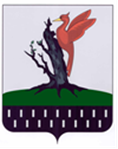 ТАТАРСТАН  РЕСПУБЛИКАСЫ АЛАБУГА  МУНИЦИПАЛЬРАЙОНЫ БАШКАРМА            КОМИТЕТЫПОСТАНОВЛЕНИЕКАРАР             12.03.2019№ 287№п/пНаименование вида муниципального контроляНаименование органа (должностного лица), уполномоченного на осуществление муниципального контроля в соответствующей сфере деятельности1.Муниципальный жилищный контроль на территории Елабужского муниципального района Республики ТатарстанОтдел по учету и распределению жилья Исполнительного комитета Елабужского муниципального Республики Татарстан№ п/пСодержаниеСодержаниеСрокиСрокиОтветственные122334Правовое информированиеПравовое информированиеПравовое информированиеПравовое информированиеПравовое информированиеПравовое информирование1.1Размещение на официальном сайте Елабужского муниципального района в сети «Интернет» для каждого вида муниципального контроля перечней нормативных правовых актов или их отдельных частей, содержащих обязательные требования, оценка соблюдения которых является предметом муниципального контроля, а также текстов соответствующих нормативных правовых актовРазмещение на официальном сайте Елабужского муниципального района в сети «Интернет» для каждого вида муниципального контроля перечней нормативных правовых актов или их отдельных частей, содержащих обязательные требования, оценка соблюдения которых является предметом муниципального контроля, а также текстов соответствующих нормативных правовых актовПостоянноПостоянноОрганы муниципального контроля (должностные лица), уполномоченные на осуществление муниципального контроля в соответствующей сфере деятельности, указанные в разделе 2 настоящей Программы1.2Осуществление информирования юридических лиц, индивидуальных предпринимателей по вопросам соблюдения обязательных требований, в том числе посредством разработки и опубликования руководств по соблюдению обязательных требований, проведения семинаров и конференций, разъяснительной работы в средствах массовой информации и иными способами.В случае изменения обязательных требований – подготовка и распространение комментариев о содержании новых нормативных правовых актов, устанавливающих обязательные требования, внесенных изменениях в действующие акты, сроках и порядке вступления их в действие, а также рекомендаций о проведении необходимых организационных, технических мероприятий, направленных на внедрение и обеспечение соблюдения обязательных требованийОсуществление информирования юридических лиц, индивидуальных предпринимателей по вопросам соблюдения обязательных требований, в том числе посредством разработки и опубликования руководств по соблюдению обязательных требований, проведения семинаров и конференций, разъяснительной работы в средствах массовой информации и иными способами.В случае изменения обязательных требований – подготовка и распространение комментариев о содержании новых нормативных правовых актов, устанавливающих обязательные требования, внесенных изменениях в действующие акты, сроках и порядке вступления их в действие, а также рекомендаций о проведении необходимых организационных, технических мероприятий, направленных на внедрение и обеспечение соблюдения обязательных требованийВ течение года (по мере необходимости)В течение года (по мере необходимости)Органы муниципального контроля (должностные лица), уполномоченные на осуществление муниципального контроля в соответствующей сфере деятельности, указанные в разделе 2 настоящей Программы2. Обобщение практики контрольной деятельности 2. Обобщение практики контрольной деятельности 2. Обобщение практики контрольной деятельности 2. Обобщение практики контрольной деятельности 2. Обобщение практики контрольной деятельности 2. Обобщение практики контрольной деятельности 2.1Обеспечение регулярного (не реже одного раза в год) обобщения практики осуществления в соответствующей сфере деятельности муниципального контроля и размещение на официальном сайте Елабужского муниципального района в сети «Интернет» соответствующих обобщений, в том числе с указанием наиболее часто встречающихся случаев нарушений обязательных требований с рекомендациями в отношении мер, которые должны приниматься юридическими лицами, индивидуальными предпринимателями в целях недопущения таких нарушенийОбеспечение регулярного (не реже одного раза в год) обобщения практики осуществления в соответствующей сфере деятельности муниципального контроля и размещение на официальном сайте Елабужского муниципального района в сети «Интернет» соответствующих обобщений, в том числе с указанием наиболее часто встречающихся случаев нарушений обязательных требований с рекомендациями в отношении мер, которые должны приниматься юридическими лицами, индивидуальными предпринимателями в целях недопущения таких нарушений4 квартал4 кварталОрганы муниципального контроля (должностные лица), уполномоченные на осуществление муниципального контроля в соответствующей сфере деятельности, указанные в разделе 2 настоящей Программы1123443. Формы реагирования3. Формы реагирования3. Формы реагирования3. Формы реагирования3. Формы реагирования3. Формы реагирования3.1Выдача предостережений о недопустимости нарушения обязательных требований в соответствии с частями 5 - 7 статьи 8.2 Федерального закона от 26 декабря 2008 года № 294-ФЗ «О защите прав юридических лиц и индивидуальных предпринимателей при осуществлении государственного контроля (надзора) и муниципального контроля» (если иной порядок не установлен федеральным законом)Выдача предостережений о недопустимости нарушения обязательных требований в соответствии с частями 5 - 7 статьи 8.2 Федерального закона от 26 декабря 2008 года № 294-ФЗ «О защите прав юридических лиц и индивидуальных предпринимателей при осуществлении государственного контроля (надзора) и муниципального контроля» (если иной порядок не установлен федеральным законом)В течение года (по мере необходимости)В течение года (по мере необходимости)Органы муниципального контроля (должностные лица), уполномоченные на осуществление муниципального контроля в соответствующей сфере деятельности, указанные в разделе 2 настоящей Программы1123444. Обеспечение результатов проверки 4. Обеспечение результатов проверки 4. Обеспечение результатов проверки 4. Обеспечение результатов проверки 4. Обеспечение результатов проверки 4. Обеспечение результатов проверки 4.1 Контроль и анализ реализации выданных предостережений, предписаний. Систематизация и ввод сведений в соответствующие базы данных. Контроль и анализ реализации выданных предостережений, предписаний. Систематизация и ввод сведений в соответствующие базы данных.ПостоянноПостоянноОрганы муниципального контроля (должностные лица), уполномоченные на осуществление муниципального контроля в соответствующей сфере деятельности, указанные в разделе 2 настоящей Программы